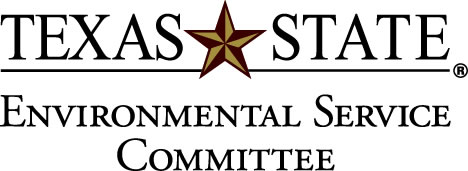 October 6, 2010Meeting called to order: 5:19 pmIntroductionsPROJECT APPLICATION: Butterfly Habitat, Brad SmithRequesting $1000 for seedsHabitat would be around the disc golf area, near Ranch Road 12Approved (stipulation: educational signage near flowers)PROJECT APPLICATION: Solar Station, Dr. Stapleton and Nathan EnglandWould be built and maintained primarily by engineering studentsMaybe collaborate with art students on designLocation and size are flexibleTabled. Applicants will return with more specific answersRainwater collection tankNathan Lawrence presents itemized budget for projectCommittee compost trip: Oct. 13, 5:30 pmAccount manager Nancy Nusbaum presents committee budgetAjourn: 6:46 pm